Sugar Density Column Lab				Name ______________________________TASK:  Create a density column using 4 different colored layers.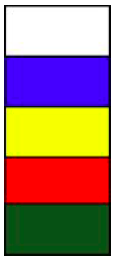 MATERIALS:  4 – 100 mL beakerstest tubetest tube racksugarwarm tap waterfood coloring1 stirrer/stick1 pipette/dropper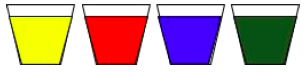 DIRECTIONS:Use proper lab procedures.Avoid cross contamination of colors.Each beaker will need 60 mL of warm tap water. Add 2-3 drops of food coloring per beaker to create a different color in each beaker.Choose the order of the colors.Determine how much sugar to add to each color.Add sugar solutions slowly down the side of the test tube using the pipette/dropper.If time allows, you may do multiple trials.Record your data in the table below.DATA: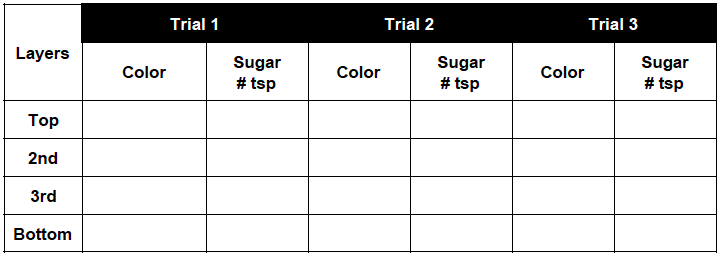 OBSERVATIONS AND NOTES:Trial 1				   		Trial 2				                    	Trial 3       